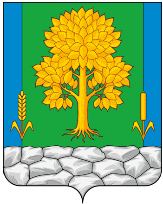 Российская ФедерацияКЕМЕРОВСКАЯ ОБЛАСТЬ - КУЗБАССТопкинский муниципальный округАДМИНИСТРАЦИЯТОПКИНСКОГО МУНИЦИПАЛЬНОГО округаПОСТАНОВЛЕНИЕот 19 марта 2024 года № 410-пг.ТопкиО внесении изменений в постановление администрации Топкинского муниципального округа от 20.07.2021 № 1002-п «Об утверждении административного регламента предоставления муниципальной услуги «Предоставление жилого помещения специализированного жилищного фонда»В соответствии с Жилищным кодексом Российской Федерации, Федеральным законом от 27.07.2010 № 210-ФЗ «Об организации предоставления государственных и муниципальных услуг», Федеральным законом от 06.10.2003 № 131-ФЗ «Об общих принципах организации местного самоуправления в Российской Федерации», постановлением Правительства Российской Федерации от 26.01.2006 № 42 «Об утверждении Правил отнесения жилых помещений к специализированному жилищному фонду и типовых договоров найма специализированных жилых помещений», Уставом муниципального образования Топкинский муниципальный округ Кемеровской области – Кузбасса и приведением нормативного правового акта в соответствии с действующим законодательством:1. Внести в постановление администрации Топкинского муниципального округа от 20.07.2021 № 1002-п «Об утверждении административного регламента предоставления муниципальной услуги «Предоставление жилого помещения специализированного жилищного фонда» следующие изменения:1.1. Абзац 2 пункта 2.6.2. раздела 2 административного регламента дополнить п.п.11 следующего содержания: «11) документ, подтверждающий получение согласия лица, не являющегося заявителем, или его законного представителя на обработку персональных данных указанного лица (по форме согласно приложению     № 3 к настоящему административному регламенту). Документы, подтверждающие получение согласия, могут быть представлены в том числе в форме электронного документа.»1.2. Приложение № 3 к административному регламенту, утвержденному постановлением от 20.07.2021 № 1002-п, изложить согласно приложению № 1 к настоящему постановлению.1.3. Раздел 3 административного регламента дополнить пунктом 3.3. следующего содержания: «3.3. Порядок выдачи дубликата документа, выданного по результатам предоставления муниципальной услуги, в том числе исчерпывающий перечень оснований для отказа в выдаче этого дубликата. 3.3.1. Основанием для начала процедуры по выдаче дубликата документа, выданного по результатам предоставления муниципальной услуги, является поступление заявления о выдаче дубликата документа, выданного по результатам предоставления муниципальной услуги (далее - заявление о выдаче дубликата). 3.3.2. Заявителем на выдачу дубликата документа, выданного по результатам предоставления муниципальной услуги, является лицо, в отношении которого ранее был выдан данный результат предоставления муниципальной услуги. От имени заявителя для получения дубликата документа, выданного по результатам предоставления муниципальной услуги, может выступать лицо, имеющее такое право в соответствии с законодательством Российской Федерации, либо в силу наделения его заявителем в порядке, установленном законодательством Российской Федерации, соответствующими полномочиями. 3.3.3. Заявление о выдаче дубликата должно содержать следующие сведения: - ФИО заявителя (представителя заявителя) ранее предоставленной муниципальной услуги;- информацию, позволяющую идентифицировать ранее выданный результат предоставления муниципальной услуги. 3.3.4. Заявление о выдаче дубликата представляется способами, указанными в пункте 2.6. настоящего административного регламента, за исключением положений, касающихся возможности представлять документы в электронном виде.3.3.5. Специалист, ответственный за подготовку результата предоставления муниципальной услуги, по результатам рассмотрения заявления о выдаче дубликата, принимает решение о выдаче дубликата документа, выданного по результатам предоставления муниципальной услуги или отказе в выдаче дубликата документа, выданного по результатам предоставления муниципальной услуги.3.3.6. Основанием для отказа в выдаче дубликата документа, выданного по результатам предоставления муниципальной услуги, является:- отсутствие в заявлении о выдаче дубликата документа, выданного по результатам предоставления муниципальной услуги, информации, позволяющей идентифицировать ранее выданный документ;- представление заявления о выдаче дубликата документа, выданного по результатам предоставления муниципальной услуги, не уполномоченным лицом. 3.3.7. Критерием принятия решения о выдаче дубликата документа, выданного по результатам предоставления муниципальной услуги, является отсутствие оснований для отказа в выдаче дубликата документа, выданного по результатам предоставления муниципальной услуги.3.3.8. Принятие решения, подготовка дубликата документа, выданного по результатам предоставления муниципальной услуги, или отказа в выдаче дубликата документа, выданного по результатам предоставления муниципальной услуги, и его передача специалисту, ответственному за выдачу результата предоставления муниципальной услуги, осуществляется специалистом, ответственным за подготовку результата предоставления муниципальной услуги, в течение срока административной процедуры.3.3.9. При подготовке дубликата документа, выданного по результатам предоставления муниципальной услуги, не допускается:- изменение содержания документов, являющихся результатом предоставления муниципальной услуги;- внесение новой информации, сведений из вновь полученных документов, которые не были представлены при подаче заявления (запроса) о предоставлении муниципальной услуги.3.3.10. Выдача заявителю дубликата документа, выданного по результатам предоставления муниципальной услуги, или отказа в выдаче дубликата документа, выданного по результатам предоставления муниципальной услуги, производится в порядке, установленном пунктом 2.3 настоящего административного регламента.3.3.11. Дубликат документа, выданного по результатам предоставления муниципальной услуги или отказ в выдаче дубликата документа, выданного по результатам предоставления муниципальной услуги, после выдачи подлежит архивному учету и хранению, факт которого фиксируется в журнале регистрации муниципальных услуг администрации3.3.12. Максимальный срок выдачи дубликата документа, выданного по результатам предоставления муниципальной услуги не должен превышать срок предоставления муниципальной услуги, указанный в пункте 2.4. настоящего административного регламента.3.3.13. Результатом процедуры является:- выдача дубликата документа, выданного по результатам предоставления муниципальной услуги; - мотивированный отказ в выдаче дубликата документа, выданного по результатам предоставления муниципальной услуги.»1.4. Дополнить административный регламент, утвержденный постановлением от 20.07.2021 № 1002-п, приложением № 4 формой заявления о выдаче дубликата документа, согласно приложению № 2 к настоящему постановлению2. Разместить настоящее постановление на официальном сайте администрации Топкинского муниципального округа в информационно-телекоммуникационной сети «Интернет». 3. Контроль за исполнением постановления возложить на председателя комитета по управлению муниципальным имуществом администрации Топкинского муниципального округа Н.В.Мурашкину.4. Постановление вступает в силу после официального обнародования.Глава Топкинскогомуниципального округа                                                                   С.В.ФроловПриложение № 1к постановлению администрацииТопкинского муниципального округаот 19 марта 2024 года № 410-пПриложение № 3к административному регламентупредоставления муниципальной услуги«Предоставление жилых помещений муниципальногоспециализированного жилищного фонда»Председателю комитета по управлению муниципальным имуществомадминистрации Топкинского муниципального округа Н.В. Мурашкинойот ____________________________________________________________________________________________Согласие на обработку персональных данныхЯ___________________________________________________________зарегистрированный (ая) по адресу: ___________________________________________________________________________________________паспорт: серия ____________номер _________________выдан __________________________________________________________________________________________________________________________________________а такжеЯ_____________________________________________________________зарегистрированный (ая) по адресу: ______________________________________________________________________________________________паспорт: серия ___________номер _________________выдан __________________________________________________________________________________________________________________________________________Действующий(ие) за себя и как законные представители за своих несовершеннолетних детей,(ФИО)_________________________________________________________зарегистрированный(ая) по адресу:	свидетельство о рождении: серия _________номер ______________выдан ____________________________________________________________________(ФИО)_________________________________________________________зарегистрированный(ая) по адресу:	свидетельство о рождении: серия _________номер ______________выдан ____________________________________________________________________(ФИО)_________________________________________________________зарегистрированный(ая) по адресу:	свидетельство о рождении: серия _________номер ______________выдан ____________________________________________________________________(ФИО)_________________________________________________________зарегистрированный(ая) по адресу:	свидетельство о рождении: серия _________номер ______________выдан ____________________________________________________________________даю согласие:Комитету по управлению муниципальным имуществом администрации Топкинского муниципального округа(наименование муниципального образования/органа государственной власти, адрес местонахождения)Кемеровская область, г. Топки, ул. Луначарского, 26в соответствии со статьей 9 Федерального закона от 27.07.2006 N 152-ФЗ "О персональных данных" на автоматизированную, а также без использования средств автоматизации обработку моих персональных данных, представленными мной вАдминистрацию Топкинского муниципального округа(наименование муниципального образования/органа государственной власти)а именно: сбор, запись, систематизацию, накопление, хранение, уточнение (обновление, изменение), извлечение, использование, обезличивание, блокирование, удаление, уничтожение, в том числе передачу (распространение, предоставление, доступ) в целях проверки обоснованности предоставления жилых помещений муниципального специализированного жилищного фондаНастоящее согласие действует с «___» _________20____г. по «___» _________20_____г.Ф.И.О. заявителя (заявителей), подпись:____________________________________________________________________________________________________________________________Действующие за себя и как законные представители за своих несовершеннолетних детей:________________________________________________________________________________________________________________________________________________________________________________________________________________________________________________________________«___» __________________ ____________г.Приложение № 2к постановлению администрации Топкинского муниципального округа от 19 марта 2024 года № 410-пПриложение № 4к административному регламентупредоставления муниципальной услуги«Предоставление жилых помещений муниципальногоспециализированного жилищного фонда»______________________________________________ (полное наименование органа местного самоуправленияот _______________________________________ (Ф.И.О. (при наличии) гражданина полностью, ____________________________________________________________________________________(адрес проживания гражданина, _________________________________________(контактный телефон, адрес электронной    почты, почтовый адрес)Заявление о выдаче дубликатаПрошу выдать дубликат__________________________________________(реквизиты документа)__________________________________________________________________________________________________________________________________________________________________________________________К заявлению прилагаются следующие документы по описи:1.2.Должность руководителя организации________ _____________________(для юридического лица) (подпись) (расшифровка подписи)Дата:Подпись:Телефон: